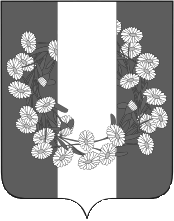 СОВЕТ  БУРАКОВСКОГО СЕЛЬСКОГО ПОСЕЛЕНИЯ КОРЕНОВСКОГО  РАЙОНАРЕШЕНИЕот 25.12.2019                                                                                                                        № 32             	 хутор  Бураковский Об утверждении решения конкурсной комиссии по подведению итогов первого этапа краевого конкурса на звание «Лучший орган территориального общественного самоуправления» за 2019 год на территории Бураковского сельского поселения Кореновского района        В соответствии с постановлением Законодательного  Собрания Краснодарского края от 28 февраля 2007 года № 2936-П «О краевом конкурсе на звание «Лучший орган  территориального общественного самоуправления», постановлением администрации Бураковского сельского поселения Кореновского района от 24 ноября 2014 года № 122  «Об организации и порядке подведения итогов смотра-конкурса  на звание «Лучший орган территориального общественного самоуправления Бураковского сельского поселения Кореновского района» Совет  Бураковского  сельского поселения Кореновского района  р е ш и л:Утвердить решение конкурсной комиссии по подведению итогов первого этапа краевого конкурса на звание «Лучший орган территориального общественного самоуправления» на территории Бураковского сельского поселения Кореновского района от 15  ноября  2019 года об определении победителем первого этапа краевого конкурса на звание «Лучший орган территориального общественного самоуправления»  на территории Бураковского сельского поселения Кореновского района (далее – победитель первого этапа конкурса) – территориальное общественное самоуправление №2 хутор Бураковский Бураковского сельского поселения Кореновского района (председатель территориального общественного самоуправления №2 – Григорьева Наталья Павловна).2. Администрации  Бураковского сельского поселения Кореновского района представить настоящее решение и характеристику, отражающую деятельность органа территориального общественного самоуправления - победителя первого этапа конкурса, в администрацию муниципального образования Кореновский район и районную комиссию по подведению итогов краевого конкурса на звание «Лучший орган территориального общественного самоуправления».23.Обнародовать настоящее решение на информационных стендах Бураковского сельского поселения Кореновского района и разместить на официальном сайте администрации Бураковского сельского поселения Кореновского района в информационно-телекоммуникационной сети «Интернет».       4.Настоящее решение вступает в силу  после его официального обнародования. Глава Бураковского сельского поселения   Кореновского района                                                                          Л.И.Орлецкая